SALEZIJANSKA KLASIČNA GIMNAZIJA, s pravom javnosti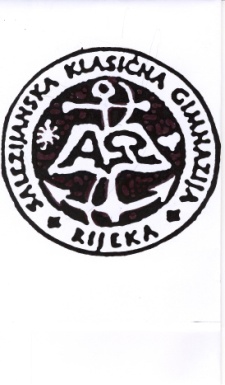 Vukovarska 62, RijekaTel: 385-051-672-986;  Fax: 385-051-672-204e-mail: skg@ri.t-com.hr___________________________________________________________________SJEDNICA ŠKOLSKOG ODBORA – ODRŽANA - 8.10.2020. u 14.00Prisutni članovi Školskog odbora: don Josip Stanić (predsjednik), don Danijel Dragičević (član od strane osnivača), don Josip Petrčić (član od strane osnivača), prof. Ružica Jauk (član od strane NV), prof. Sunčana Martinčević (član od strane NV), prof. Andrija Novaković (član od strane NV), gđa Ines Kolanović (član-predstavnica roditelja)	Odsutni članovi Školskog odbora:  -Prisutni (nisu članovi): tajnica Zdenka Laškarin (zapisničar) računovođa Mirjana Vlahov i ravnatelj don Dragutin Detić	DNEVNI RED:Ravnatelj don Dragutin Detić – predstavljanje novoizabranih članova Šk. odboraFinancijsko izvješće za prvo polugodište 2020.. i drugi rebalans financijskog plana za 2020.Godišnji plan i program i Školski kurikul - prihvaćanjeZapošljavanje zamjene za fizikuOdluka o naknadama u školskoj knjižniciSudjelovanje učenika u ostvarivanju God.plana i programa i Kurikula - OdlukaRaznoZAKLJUČCI:Ravnatelj don Dragutin Detić predstavio je nove članove iz reda osnivača – don Danijela Dragičevića i don Josipa Petrčića te iz reda roditelja gospođu Ines Kolanović.Upoznao je prisutne članove da je osnivač imenovao novog predsjednika Školskog odbora don Josipa Stanića umjesto dosadašnjeg don Nike Tunjića koji je otišao na novu dužnost. Don Josip Stanić je nakon predstavljanja preuzeo vođenje sjednice Školskog odbora.Računovođa Mirjana Vlahov iznijela je financijsko izvješće za prvo polugodište 2020. g. i drugi Rebalans financijskog plana za ovu godinu te su prisutni članovi jednoglasno prihvatili izvještaj i rebalans.Don Dragutin Detić predstavio je prisutnim članovima Šk. odbora Godišnji plan i program i Školski kurikul za ovu 2020.-2021. šk. godinu, a koji su članovi Školskog odbora dobili putem maila. Članovi Šk.odbora  nisu imali primjedbe na izneseni prijedlog te su ovi dokumenti jednoglasno usvojeni.Iznesen je prijedlog Povjerenstva za zapošljavanje da se nakon provedenog natječaja na zamjenu za fiziku zaposli Katarina Kolak te su prisutni članovi jednoglasno prihvatili ovaj izbor.Iznesen je prijedlog da se kao i do sada plaćaju naknade u šk. knjižnici za kopiranje referentne zbirke 30 lipa po stranici i za ispis referata na šk. računalu 50 lipa po stranici. Ovaj prijedlog je jednoglasno prihvaćen.Na osnovu članka 116. Statuta SKG predloženo je da visina participacije učenika za izvršavanje God. plana i programa i Školskog kurikula ove šk. godine bude 150 kn te je ova Odluka jednoglasno donesena.Ukoliko bude učenika koji neće moći sudjelovati u ovom trošku (o čemu će razrednici voditi brigu) rečeno je da će Salezijanci platiti tu participaciju umjesto tog učenika bez posebnog isticanja učenika.Razno – Osnovano je povjerenstvo za otpis knjižne građe u sastavu prof. Mirjana Baždarić, prof. Ružica Jauk i prof. Sunčana Martinčević.Sjednica je završila u 14.45